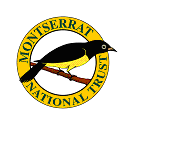  “50 Years of Conserving & Blooming”Montserrat National Trust Botanic Garden Flower ShowVenue:  Montserrat National Trust Headquarters- OlvestonThursday March 12 & Friday 13 March, 2020Opening Hours:   2pm - 6pm on Thursday; 10am to 5pm on FridayThe Theme for this year’s Flower Show is in recognition of the 50th Anniversary of the Montserrat National Trust. The Trust was officially established on 1st February 1970.Rules and RegulationsThe show is open to every member of the public.The Exhibitor may enter no more than two exhibits in any class except in Cut Flower Section where only one entry is allowed per Class.The Exhibitor must have grown exhibit for at least three months prior to the date of the Show. This regulation does not apply to floral and other designs where purchased flowers may form part of the arrangement; however, the actual design MUST be the creation of the Exhibitor.Registration is free.  Please contact the Office of the Montserrat National Trust or Flower Show Committee Members and Volunteers to secure your Tickets for the Tea Party.All potted plants must be received by 5 pm on Wednesday 11th March.All Floral Designs and Cut Flower entries must be received by 8:30am on Thursday, 12th March.Exhibits must not be removed before the Exhibition closes and must be removed by Friday, March 13 at 6:00 p.m. Entries could be freshened after the Judging is completed.All entries must be in accordance with the Show’s Rules and Classifications.All entries must be properly tagged using the exhibit tags provided by the Committee and properly registered by an Official of the Botanic Garden Flower Show Committee. It is the responsibility of the Exhibitor to ensure that the entries are correctly labeled.The tags must be attached to the specimen and not to the display container or stand.Judging of the entries will take place on Thursday, 12th March starting at 9:00am.No Exhibitor should be present during the judging of his or her exhibit. The judges’ decision is final.The Committee will exercise all care but will not be responsible for loss or breakage of entries and containers or accessories.Forms will be available for Registering for the Flower Show.  These can be obtained from the Montserrat National Trust or Committee Members.Completed Registration Forms must reach the Trust by Friday, 28th February 2020.SCHEDULE OF CLASSESSECTION 1 – CUT FLOWERSClass(ONLY ONE ENTRY PER CLASS)1          ANNUAL – eg Gerbera, Cockscomb/Celosia, Zinnia (single specimen)2	ANTHURIUM  - hybrid  (single stem displayed without foliage)3          GINGER FAMILY – red, pink or white (single specimen displayed with maximum 	two leaves)4          IXORA - miniature  (single specimen)5	IXORA – medium/large  (single specimen)6	ROSE -  hybrid tea, any colour (single specimen bloom)7	ROSE – Floribunda, any colour (single spray)8          ORCHID (single flowering stem, displayed without foliage or artificial aids)9         BANANA FAMILY – Heliconia, any colour (single specimen)10       OTHER CUT FLOWER, not specified above, in classes 1 to 9 (single specimen)SECTION 2  - POTTED PLANTSDIVISION 2A 	FLOWERING PLANTS (single plant)Class11	Anthurium     	Bouganivillia13       	Hibiscus14	Rose (miniature, floribunda, hybrid tea)15	Spaththyphyllum (peace lily)16	Bromeliad17         Euphorbia milii (Crown of Thorns)  18         Adenium (Desert Rose)19        Orchid - Dendrobium group20        Orchid - Phalanaenopsis21        Other Orchid, not specified in classes 19 to 20, eg Oncidium, Vanda, Cattleya22	Flowering plant not specified above in classes 11 to 18DIVISION 2B	FOLIAGE PLANTSClass23	Aglaonema 24	Dieffenbachia (single or multiple stemmed)25	Caladium26	Aralia27	Dracaena or Cordyline28	Philodendron, self heading or climbing29	Fern  Eg Adiantum (Maiden Hair), Asplenium (Bird’s Nest), Nephrolepsis30	Croton 31	Palm 32	Other Foliage Plant (small)  -   not specified in Division 2B, classes 23 to 31(plant is less than 18 inches in height not including pot) 33	Other Foliage Plant (medium)  -   not specified in Division 2B, classes 23 to 31 (plant is more than 18 inches and less than 30 inches, in height not including pot) 34	Other Foliage Plant (tall) -   not specified in Division 2B, classes 23 to 31 (plant is more than 30 inches, in height not including pot)35	Variegated Foliage Plant – green and white OR green and beige/pale yellow36	Cacti 37	Sanseviera (mother-in-law tongue)38	Other Succulent (agave, aloe, crassula, echeveria, kalanchoe)39	Collection of Cacti and/or Succulent (at least three plants)DIVISION 2C	CREATIVE POTTED PLANT EXHIBIT40	A flowering or foliage plant (other than Orchid, Cacti or Succulent) grown in an unusual container – not exceeding 18” in height and 18” in width   - for tabletop displaySECTION 3 – FLORAL ART  or  FLOWER ARRANGEMENT(plant material may be grown by exhibitor or purchased) DIVISION 3A		FLORAL ARRANGEMENT (FRESH MATERIAL)41	An arrangement using local and/or imported material42	An arrangement using foliage onlyDIVISION 3B		FLORAL ARRANGEMENT (DRIED MATERIAL)43	An arrangement using local dried plant material (no accessories allowed)	44	An interpretative arrangement “50 Years of Conserving & Blooming!” using local and/or imported dried plant material, mounted on a 24” x 24” base.  There are no height restrictions and dyed material and accessories may be used.  DIVISION 3C		ARTISTIC CREATION45	An arrangement made from plant material other than flowers or foliage/greenleaves – eg stumps, roots, barks, dried leaves, string etc (no accessoriesallowed)SECTION 4 – FRUITS, VEGETABLES AND HERBS(All exhibits in this section must be grown locally)DIVISION 4A		LOCALLY GROWN FRUITS46	Collection of three or four distinct kinds of fruits (displayed in container, not exceeding 12” in diameter or 12” square and arranged for effect)DIVISION 4B		LOCALLY GROWN VEGETABLES47	A basket sized 6” to 12” of three or more vegetables (arranged for effect)48	Jumbo/Giant size vegetable (single specimen)DIVISION 4C		LOCALLY GROWN HERBS49	Herb in a container (single specimen)50	Basket/container of three (3) or four (4) Herbs, attractively arranged for effect51	Package of Medicinal Herb(s), with description of therapeutic properties and use  SECTION 5 – CREATIVE ART WITH FLOWERS, PLANT MATERIAL AND/OR FRUITS & VEGETABLESFOR JUNIORS (Exhibits made by children, ages sixteen and under)52	a miniature floral arrangement (not to exceed 6 inches in both height and diameter) – 5 to 7 years53	an exhibit using flowers and plant material interpreting the mission statement of the MNT                Preserving the Past * Protecting the Present * Enriching the Future and recognizing its celebration of 50 years             (accessories allowed) – 8 to 11 years54	an exhibit using flowers and plant material interpreting the mission statement of the MNT                Preserving the Past * Protecting the Present * Enriching the Future and recognizing its celebration of 50 years            (accessories allowed) – 12 to 16 years55	artwork or creative art of plant material, fruits or vegetables - a piece of art or craft depicting any combination of flowers, plant material, fruits or vegetablesSECTION 6 – THEME INTERPRETATION EXHIBITS FOR DISPLAYBY SCHOOLS, COMMUNITY GROUPS AND FLORISTS/VENDORS SECTION 7 – DISPLAY OF PHOTOGRAPHS, ARTWORK OR PAINTINGS/DRAWINGS REFLECTING THE THEME  byPHOTOGRAPHERS and ARTISTSFlat cash award for each Exhibitor/Participant in Sections 6 and 7.  Pre-registration is required to confirm number of entries and space allocationMONTSERRAT NATIONAL TRUST BOTANICGARDEN COMMITTEE’SFLOWER SHOWMarch 12 & 13, 2020REGISTRATION FORMExhibitor: …………………………………………………………Address: ……………………….….……………………………….Telephone/Email contact …………………………………………ENTRIES (please record the class number(s) for which you will submit)Section No and NameClass No (s) Cut FlowersPotted Plants – Flowering, FoliageFloral Art/Flower ArrangementLocal Fruits, Vegetables and HerbsCreative Art with Flowers and/or Fruits & Vegetables for Juniorsand 7.   Theme Interpretation Exhibits or Display Items:and 7.   Theme Interpretation Exhibits or Display Items: